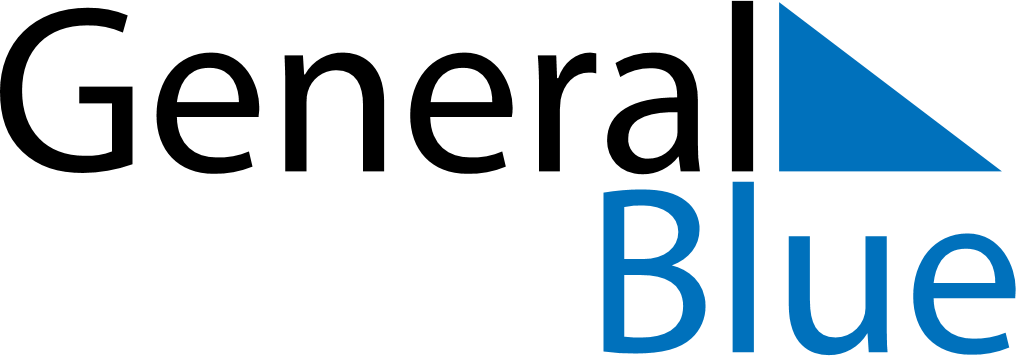 November 2021November 2021November 2021November 2021NetherlandsNetherlandsNetherlandsMondayTuesdayWednesdayThursdayFridaySaturdaySaturdaySunday1234566789101112131314Saint Martin151617181920202122232425262727282930